CURRICULUM -VITAEName	: K Sarada Siva Reddy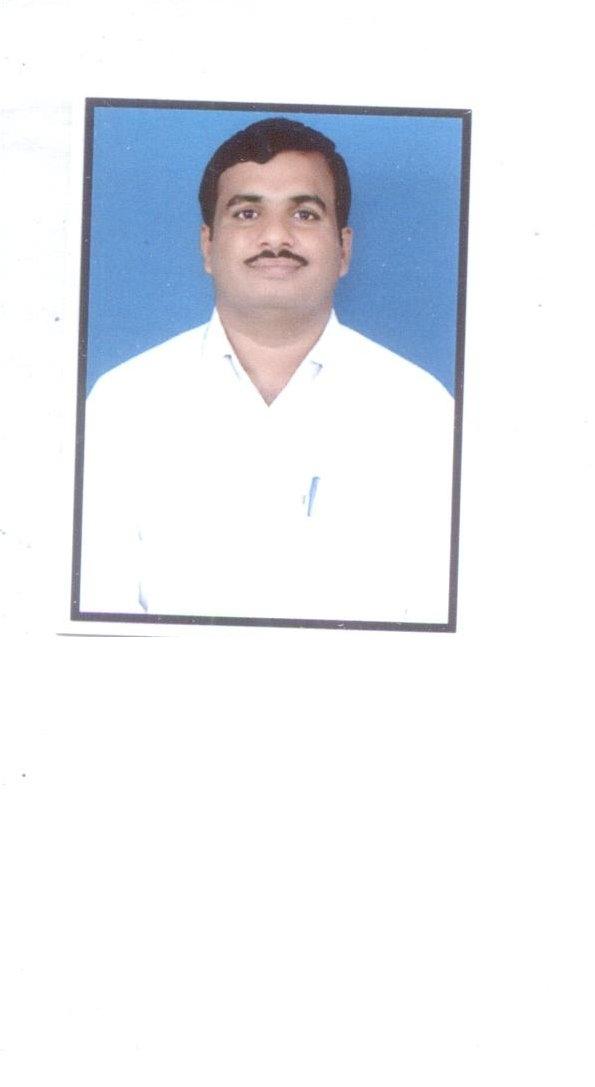 Address for communication	   : D.No. 10-14, Maruti nagar, Near West Church
                                                              M.R. Palli, Tirupati - 517502Mobile Number	: 9490027974Email	 : kssivareddi@gmail.comDate of Birth	: 05/06/1973Academic Qualifications:Total Experience	: 20 YearsDetails of Experience:Ratification by the JNTUA, Anantapur	: 	YESArea of research	:  MARKETINGMembership of Professional Bodies	:		IAAC MembershipAdministrative Experience	:Computational Experience	:MBA Courses taught	:16. Research Interests	:	MARKETING17. Projects Guided               : MBA Projects: 250 MEMBERS18. PublicationsInternational Journals	1. International Journal of Engineering & Management Research	2. International Journal of Management Science & Technology	3. International Research Journal of Engineering & Technology	4. Journal of Information and Computational Science	5. International Journal of Management	6. International Journal of ManagementNational and International conferences1. International Conference on The Bhagavad Geetha as an inspiration to enterprise and guide the         business managementBooks published:19. Patents:FDP(s)/ Workshop(s)/ Training Course(s) attended: 1. FDP on “Professional Development”	2. Workshop on “The Topic of Modeling for Management Teaching”	3. FDP on “How to Write and Publish a Research Paper”	4. FDP on “Case Teaching and Writing”3. Workshop on “Entrepreneurship Awareness”Signature of the FacultyDegreeYear of PassingSpecializationInstitution/ UniversityPh. DPursuingMARKETINGVELTECH DEEMED UNIVERSITY         M. B.A2000MARKETINGUniversity of Madras      B. A1996MESSV University, TirupatiIntermediate/ Diploma1993M.P.CBoard of Intermediate Education A.PSSC1989Board of Secondary Education,
APOrganizationPositionFromToNo. of YearsSREE RAMA ENGINEERING COLLEGEAssociate Professor09/09/2021TILL DATE8 MonthsSiddharth Institute of TechnologyAssociate ProfessorJun 2018Jun 20191Sree Rama Engineering CollegeAssociate ProfessorAug 2010May 20188Vaishnavi Institute of TechnologyAssociate ProfessorJune 2009July 20101Siddharth Institute of TechnologyAssociate ProfessorSep 2006May 20093KKC Institute of TechnologyAssistant ProfessorSep 2003Jun 20063Shantinikethan Institute of TechnologyLecturerAug 2000Aug 20033S.no.Name of the subjectNo. of times taught1.MANAGERIAL ECONOMICS102.PRODUCT AND BRAND MANAGEMENT103.BUSINESS STATISTICS64.OPERATIONS RESEARCH45.OPERATIONS MANAGEMENT7